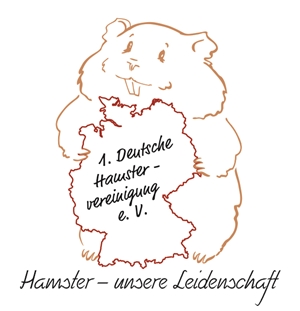 ZUCHTBUCH(Zuchtdokumentation)	für das Jahr 2017der Hamsterzucht:HamsterzuchtnameMax MustermannMusteradresseMusterstadt